« 06 » сентября 2018 г.			  	 					№ 351В соответствии с приказом Министерства строительства и жилищно-коммунального хозяйства Российской Федерации от 06.04.2017 №691/пр «Об утверждении методических рекомендаций по подготовке государственных программ субъектов Российской Федерации и муниципальных программ формирования современной городской среды в рамках реализации приоритетного проекта «Формирование комфортной городской среды» на 2018-2022 годы», в соответствии со статьей 179 Бюджетного Кодекса РФ, руководствуясь Уставом поселка Березовка Березовского района Красноярского края, ПОСТАНОВЛЯЮ: 1. Внести в постановление администрации поселка Березовка № 510 от 30.10.2017г. «Об утверждении муниципальной программы «Формирование комфортной городской (сельской) среды» на 2018-2022 годы на территории муниципального образования поселок Березовка Березовского района Красноярского края» следующие изменения.1.1. В Паспорте программы раздел «Объемы бюджетных ассигнований Программы» изложить в новой редакции:2. Контроль за исполнением настоящего постановления оставляю за собой.3. Настоящее постановление вступает в силу со дня его подписания и подлежит официальному опубликованию в газете «Пригород».	Глава поселка Березовка						С.А. Суслов 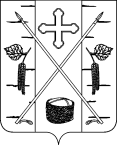 АДМИНИСТРАЦИЯ ПОСЕЛКА БЕРЕЗОВКАБЕРЕЗОВСКОГО РАЙОНА КРАСНОЯРСКОГО КРАЯПОСТАНОВЛЕНИЕп. БерезовкаО внесении изменений в постановление администрации поселка Березовка  №510 от 30.10.2017г. «Об утверждении муниципальной программы «Формирование комфортной городской (сельской) среды» на 2018-2022 годы на территории муниципального образования поселок Березовка Березовского района Красноярского края»Объемы бюджетных ассигнований Программы Всего на реализацию подпрограммы в 2018-2022 годы - 12 074 180,00  рублей, в том числе: федеральный бюджет 7 216 510,18 рублейкраевой бюджет 4 442 789,82 рублейместный бюджет   414 880,00 рублей Иные источники _________ рублей.